WEBSITE TEMPLATE1. RESEARCH THEME/s; PRP; GI: Materials and Advanced Technologies for HealthcarePharmaceutical Materials Science and FormulationDrug Delivery and Biomaterials2. PI DETAILS (Name, Pure Link, Twitter Handle & Photo) Prof Dimitrios Lamprou Pure Link: https://pure.qub.ac.uk/en/persons/dimitrios-lamprou  Lamprou Lab web site: https://www.lamproulab.com/  3D Printing & Bioprinting Lab: https://www.3dprintingbioprintinglab.com/  Lamprou Lab FB: http://www.facebook.com/LamprouLab/ Lamprou Lab Twitter: https://twitter.com/LamprouLab   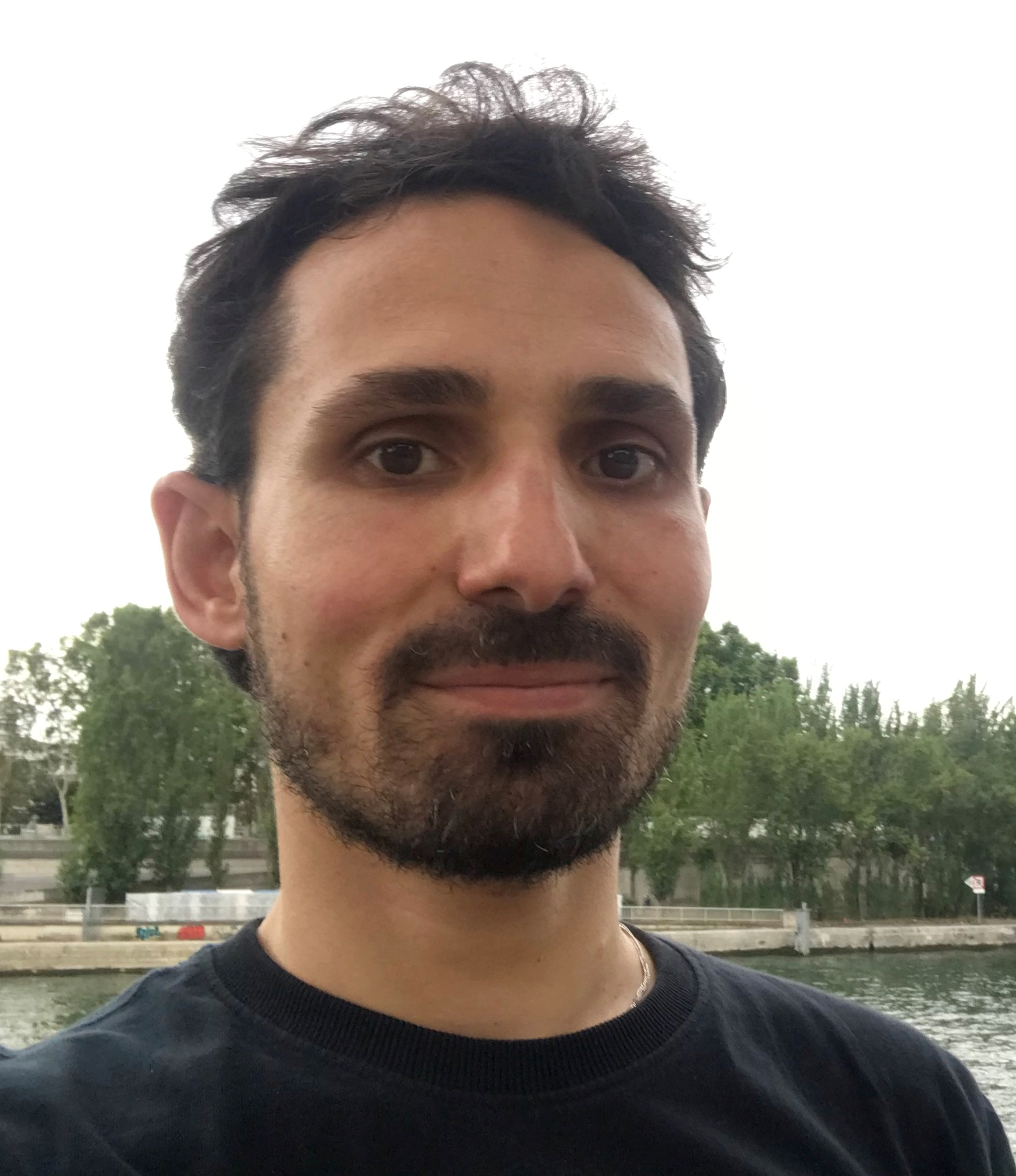 3. Research focus (80 words max)
The Lamprou Research Lab, is focusing in Emerging Technologies (e.g., 3D Printing & Bioprinting, Electrospinning, Microfluidics & Lab-on-a-chip, and BioMEMS) for Drug Delivery Systems and Medical Devices & Implants. Our research lab offers an excellent environment for research with several laboratories that are fitted with state-of-the-art equipment. Our recent research focuses on three major areas using Emerging Technologies: nanoparticles for imaging & therapeutic applications, lab-on-a-chip & microfluidic devices, and implants for therapeutic delivery & tissue engineering.4. Research opportunities 40 words max3D Printed drug delivery systems & medical devices.Bioprinting applications in drug delivery systems and tissue engineering.4D printing in cancer management. Manufacturing of nanofibers for drug delivery and tissue engineering applications.Nanomedicine development using microfluidics.5. Research students Name: Miss Aikaterini DedeloudiPhD title: 3D Printed Implants for Long-Acting Drug Delivery for Bone Cancer
Years of Study: 2021-2025
Country: GreeceName: Miss Eman Jaradat Ph.D. Title: Microfluidic Platforms for the Production of Nanomedicines for Cancer TherapyYears of Study: 2021-2024Country: JordanName: Mr Edward WeaverPh.D. Title: Microfluidic Synthesis of Nanomedicines for the Delivery of Biologics Years of Study: 2020-2023Country: UKName: Miss Francesca Corduas
PhD title: Next Generation Drug-Eluting Meshes for Tissue Engineering Applications 
Years of Study: 2019-2022
Country: ItalyName: Miss Essyrose Mathew
PhD title: Novel Delivery Systems for Transdermal and Intradermal Drug Delivery
Years of Study: 2019-2022
Country: UK6. Alumni  - where are they now? (3 Max)Name: Dr Carlota Mendez TorrecillasPhD Title: Process and Product Understanding of Rapid and Continuous Wet GranulationYears of Study: 2014-2018Country: SpainCurrent Position: Project Scientist, CMAC Future Manufacturing Research HubName: Dr Laura Martinez Marcos
PhD title: Development and control of pharmaceutical solids using extrusion and granulation
Years of Study: 2012-2016
Country: Spain
Current position: Janssen7. Public Outreach/ other achievements (media links; DNA innovation links etc; other press)Researchers develop 3D treatment that could revolutionise diabetes treatment3D Printing Sees COVID-19-Induced Boost for FormulationsMicrofluidics offers easier and faster manufacturing of nanomedicinesAmphibian foam used for drug delivery for first timeQueen’s University Belfast provides NHS with protective facemasksResearch could signal safer generation of mesh implantsNanomedicines' impact on patients under the microscope8. Key words3D Printing, 4D Printing, Bioprinting, Drug Delivery, Electrospinning, Lipid Nanoparticles, Medical Devices, Microfluidics, Nanomedicines, Vaccines 